	公務人員保障暨培訓委員會新聞稿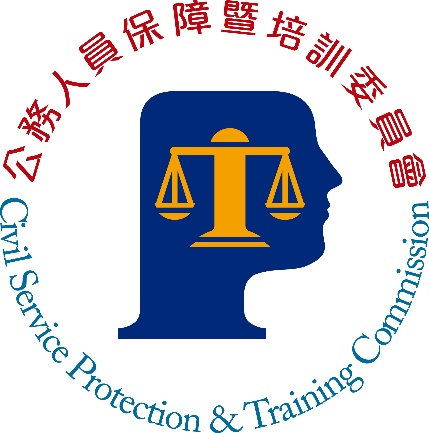 	發稿日期：中華民國112年6月1日		發稿單位：培訓評鑑處	聯絡人：謝科長季妃	聯絡電話：(02)82366971	編號：112-007保訓會「司長的一天」 評鑑中心法是多元評鑑利器評鑑中心法是公認預測效度最高的人才評鑑工具，特色在於「多元角度觀察」、「多種工具評測」及「多位評鑑委員」，廣泛運用於人力資源的選、用、育、留。保訓會辦理高階文官培訓飛躍方案的遴選作業，讓受測者模擬「司長的一天」，在短時間內處理大量「公事籃演練」文件，接著與部屬進行一對一「模擬面談」，還要參加「無主持人團體討論」，與其他司長腦力激盪解決問題。評鑑中心法多元且擬真的評測方式，未來可做為多元化考選取才的參考，或作為用人機關招募關鍵職位適配人力之用。考試院今天召開第13屆第140次會議，保訓會以「運用評鑑中心法於公務人力培訓之回顧與展望」進行報告。郝培芝主任委員表示，保訓會自99年引入評鑑中心法，係公部門首度將評鑑中心法創新運用在高階公務人員的選訓與培育，多年來持續不斷精進評鑑中心法，成為公部門運用評鑑中心法領頭羊。郝培芝進一步指出，自保訓會導入評鑑中心法後，其他政府機關深感興趣，包括考選部、行政院農業委員會、外交部、台灣電力公司及高雄市政府等，均曾至本會取經交流。此外，本會特別引進評鑑中心法國際作業準則，並結合歷年實務經驗及考量政府機關屬性，編製適合我國國情的「國家文官培訓運用評鑑中心法作業指南」及「評鑑中心法模擬演練題本發展指導手冊」，藉以推廣至各機關運用，共同發掘更多公部門高潛力人才，以提升施政成效。考試院院長黃榮村在會中表示，運用評鑑中心法進行人才甄選是英美等國公部門的發展趨勢，本院除於高階文官培訓持續運用外，未來可推廣作為機關人才招募與陞遷參考，以及考選部評估引進作為部分國家考試多元取才的可行性。保訓會則會針對相關意見進行研議，秉持與國際接軌、與時俱進的精神，賡續導入最新人才評鑑作法，積極提升公務人力素質。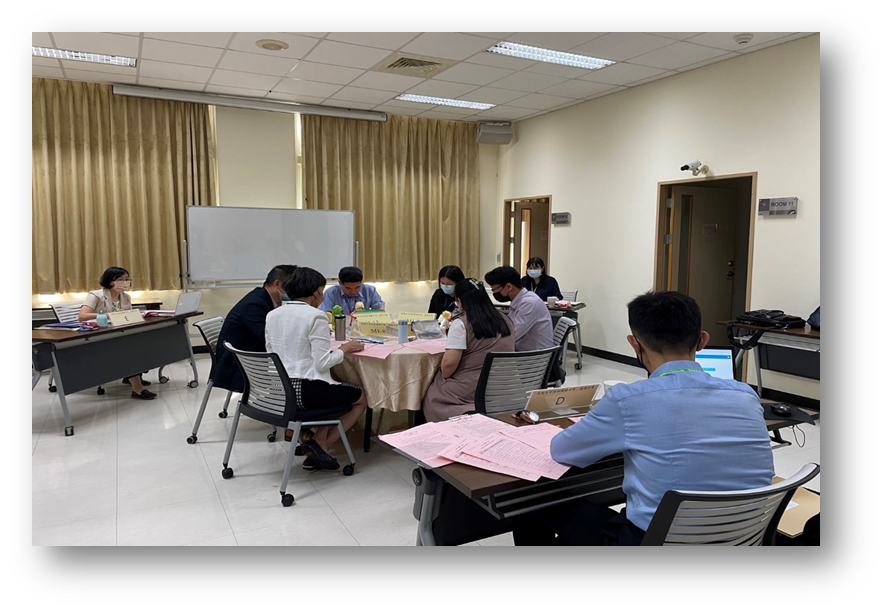 圖片1：6位高階文官參加無主持人團體討論，由3位評鑑委員觀察參加者在擬真情境中的職能表現。圖片2：高階文官參加「司長的一天」模擬演練，與扮演部屬的人員面談，協助解決工作面臨的問題。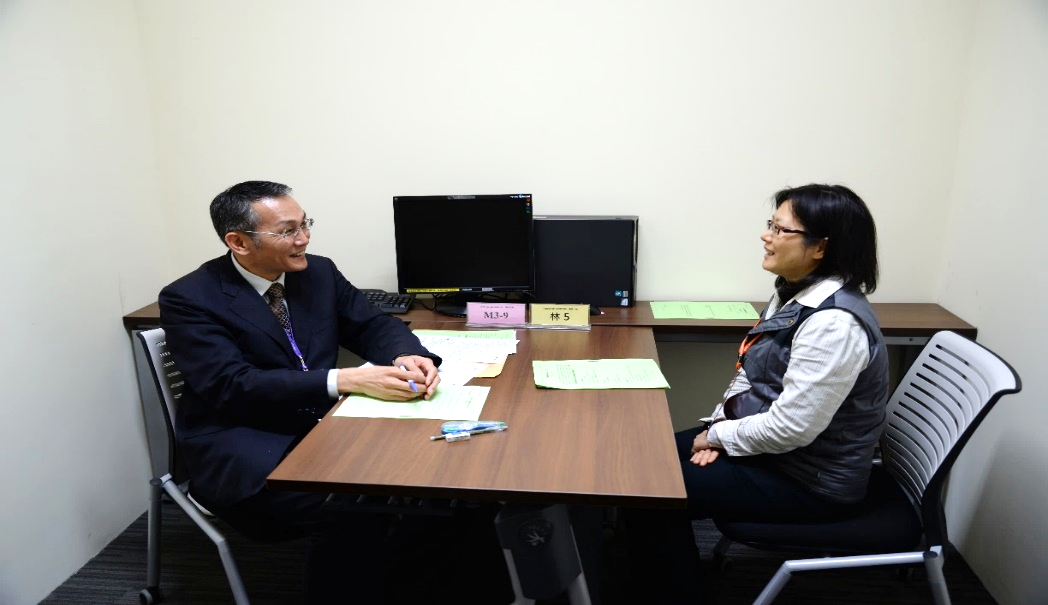 